LES AMIS DES ARTS DE CHAVILLE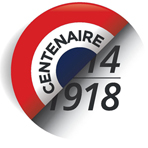 Du mercredi 26 novembre au dimanche 7 décembre 2014, les Amis des Arts de Chaville ont célébré le Centenaire de la Première Guerre mondiale, en recevant les Invités d’honneur prestigieux  que sont les Peintres Officiels de l’Air et de l’Espace et les Peintres Officiels de l’Armée de Terre.Une Collection privée de 26 aquarelles, peintes au Front par le Peintre impressionniste Jules-René Hervé, cartographe de son régiment a également été exposée. A cette occasion, l’association a fait éditer des timbres-poste de collection pour lettre prioritaire de 20g, sous forme de 7 carnets (2 de l’Armée de Terre, 1 de Jules-René Hervé, 2 de l’Armée de l’Air, 2 mixtes), de 4 timbres différents.Chaque collector est à vendre 10€ + frais d’expédition éventuelle.S’adresser à Nicolle Pailler 06 87 72 04 85 ou nicolle.pailler92370@gmail.com………………………………………….......................................................................................BON DE COMMANDENom :……………………………………………Prénom……………………………………...Adresse :………………………………………………………………………………………...Téléphone………………………………………mail……………………………………. ..........+ Frais d’expédition : -1 collector : 0,80€ (letre prioritaire) ; 0,70€ (lettre verte)   -2 à 8 collectors : 1,60€ (lettre prioritaire) ; 1,40€ (lettre verte)TOTAL :………………………………………………………………………………Chèques  à libeller au nom de : « les Amis des Arts de Chaville ».Commande à faire parvenir à Nicolle Pailler, à l’adresse mail ci-dessus ou à l’adresse postale : 1748, avenue Roger Salengro, 92370 Chaville.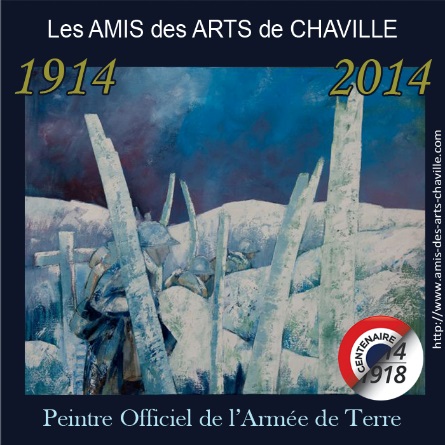 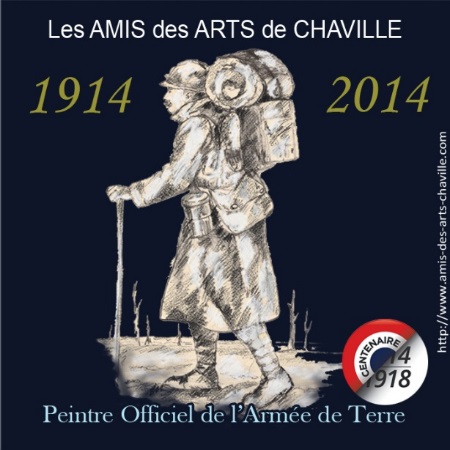 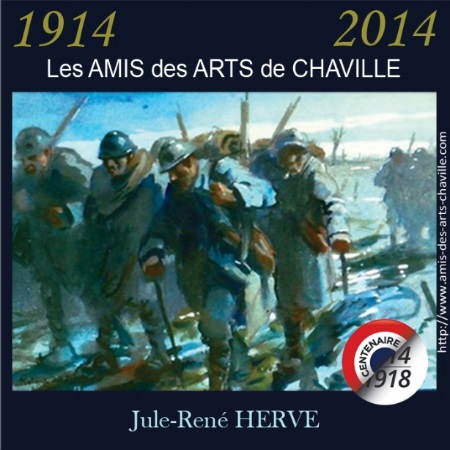 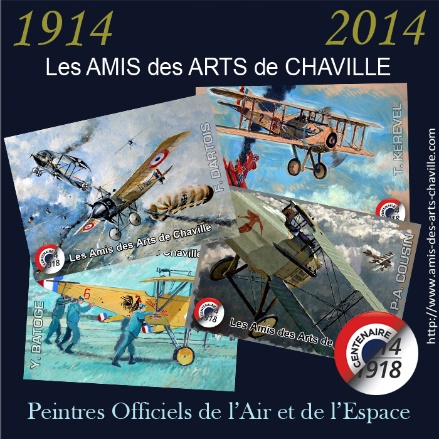 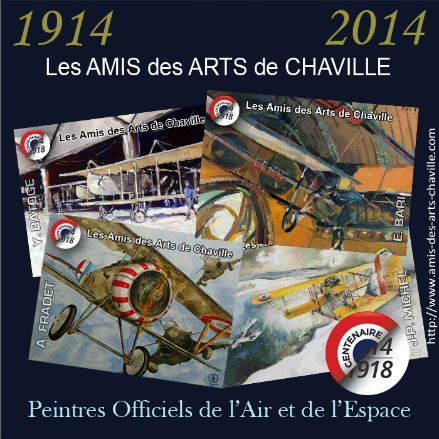 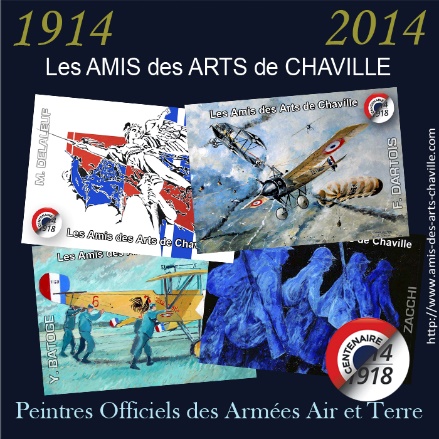 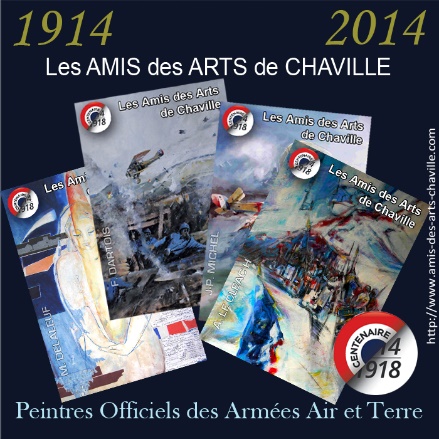                         Désignation                                                               QuantitéPrixPeintres Officiels de l’Armée de Terre : ENAKIEFFPeintres Officiels de l’Armée de Terre : ZACCHIAquarelles de Jules-René HERVEPeintres Officiels des Armées Air et Terre (horizontaux)Peintres Officiels des Armées Air et Terre (verticaux) Peintres Officiels de l’Air et de l’Espace 1Peintres Officiels de l’Air et de l’Espace 2Peintres Officiels de l’Air et de l’Espace 2Peintres Officiels de l’Air et de l’Espace 2